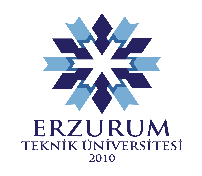 ERZURUM TEKNİK ÜNİVERSİTESİİŞ SAĞLIĞI VE GÜVENLİĞİ KOORDİNATÖRLÜĞÜREAKTİF KİMYASALLARLA ÇALIŞMALARDA SAĞLIK VE GÜVENLİK ÖNLEMLERİ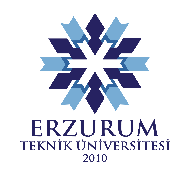 TEHLİKE 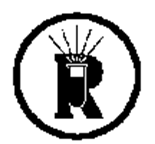 1.Stabil değildir; su ile temas ederek zehirli veya yanıcı gazlar oluşturabilir.2.Şok, sürtünme veya ısı artışına bağlı olarak patlayabilir.3.Polimerize olabilir.KORUYUCU ÖNLEMLER1.Isı kaynaklarından uzak tutunuz.2.Kimyasal ambalajını dikkati bir şekilde açınız, düşürmeyiniz.3.Serin, yangına karşı önlem alınmış bölgelerde saklayınız.TEHLİKE 1.Stabil değildir; su ile temas ederek zehirli veya yanıcı gazlar oluşturabilir.2.Şok, sürtünme veya ısı artışına bağlı olarak patlayabilir.3.Polimerize olabilir.KORUYUCU ÖNLEMLER1.Isı kaynaklarından uzak tutunuz.2.Kimyasal ambalajını dikkati bir şekilde açınız, düşürmeyiniz.3.Serin, yangına karşı önlem alınmış bölgelerde saklayınız.TEHLİKE 1.Stabil değildir; su ile temas ederek zehirli veya yanıcı gazlar oluşturabilir.2.Şok, sürtünme veya ısı artışına bağlı olarak patlayabilir.3.Polimerize olabilir.KORUYUCU ÖNLEMLER1.Isı kaynaklarından uzak tutunuz.2.Kimyasal ambalajını dikkati bir şekilde açınız, düşürmeyiniz.3.Serin, yangına karşı önlem alınmış bölgelerde saklayınız.